K3 – SV – 10.5-21Milí studenti, abych předešla případným nedorozuměním a sporům při vytváření vašich výzkumných zpráv, posílám na ukázku pár příkladů dobré praxe, abyste měli přibližnou představu, jak by práce měla vypadat. Máte na to 14 dní, tak abyste to pak neodbyli dvěma větami. U některých zpráv je i ukázka grafického zpracování (kdo zvládne). Budiž to pro vás pouhou inspirací, nikoliv kontrol cizí kontrol vlastní 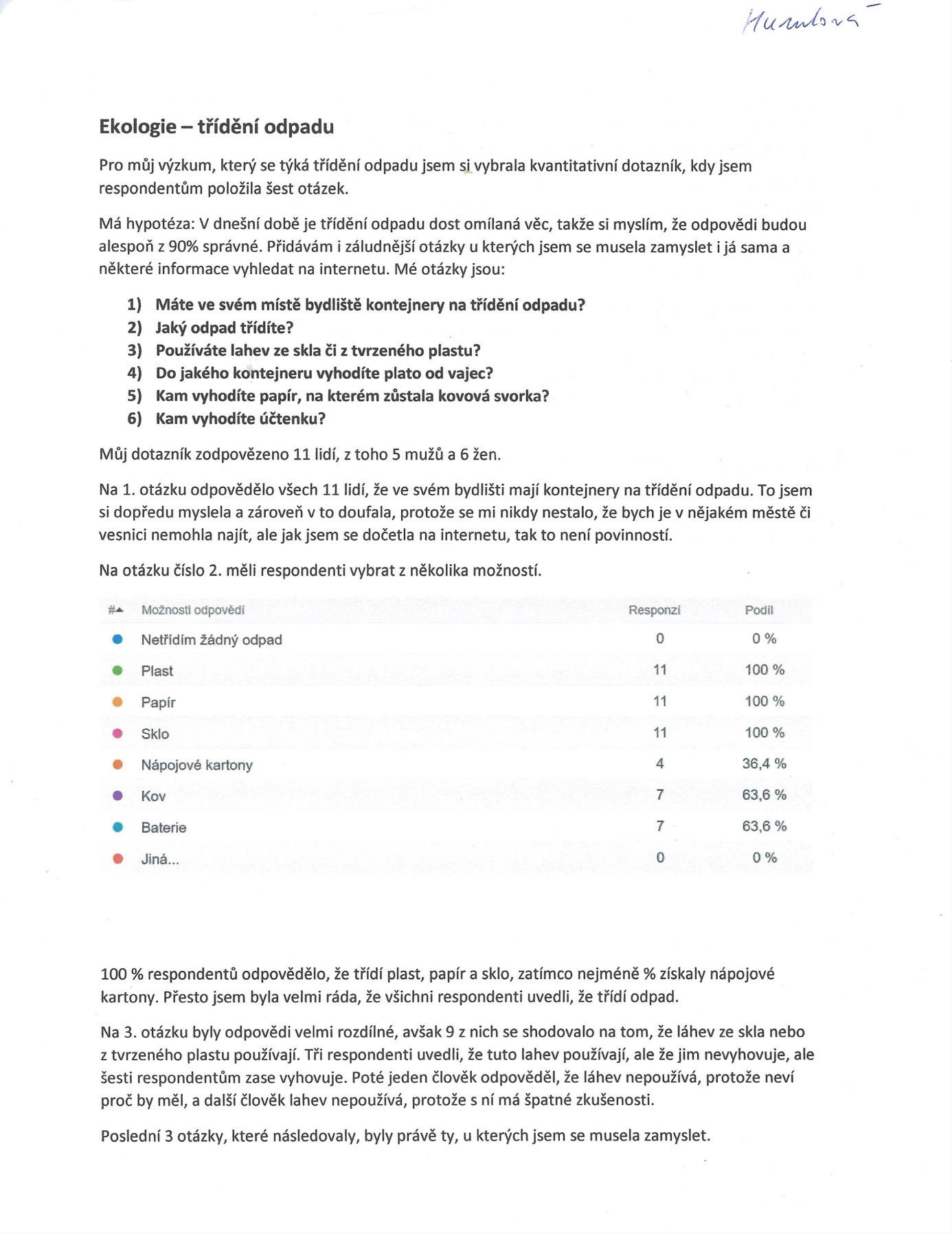 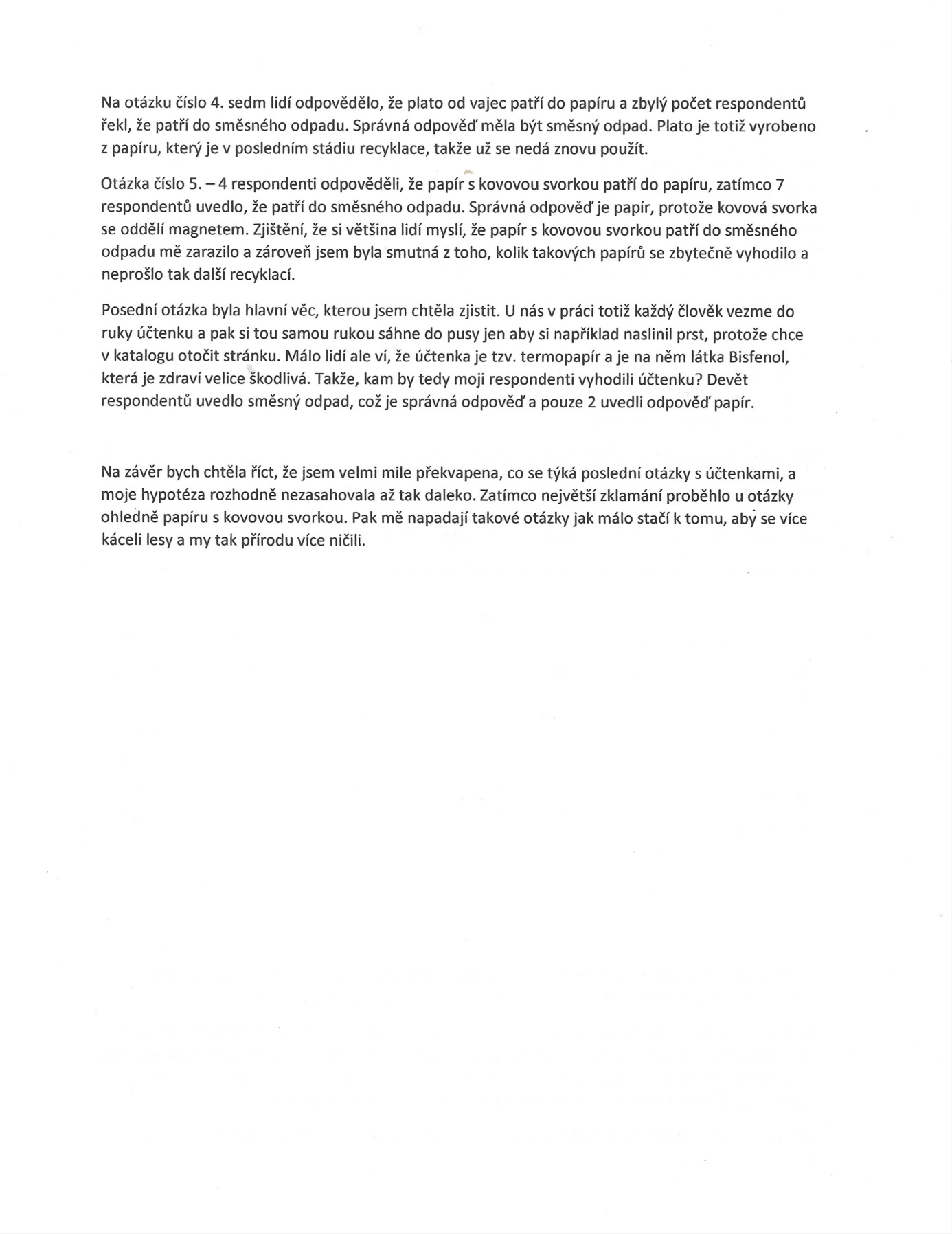 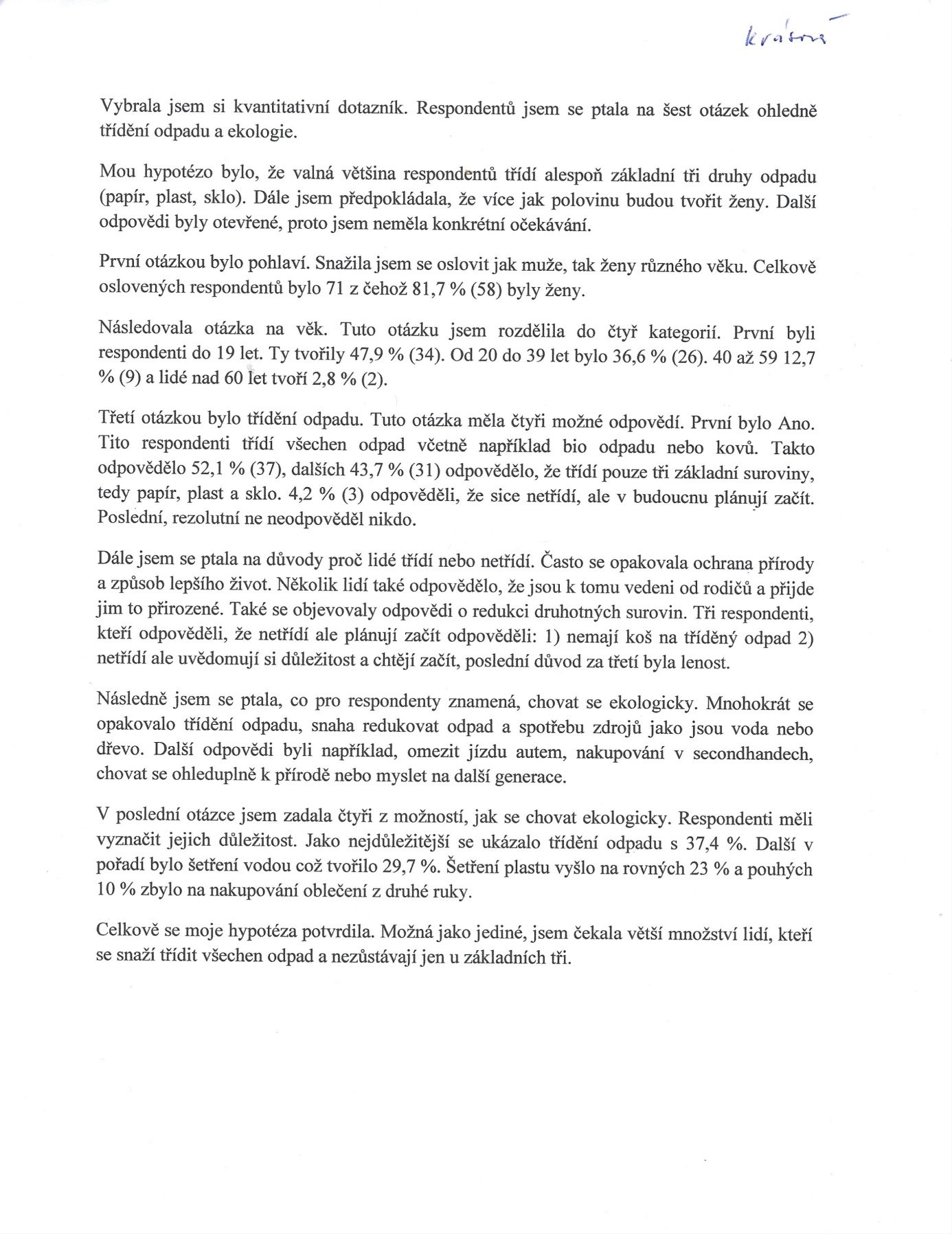 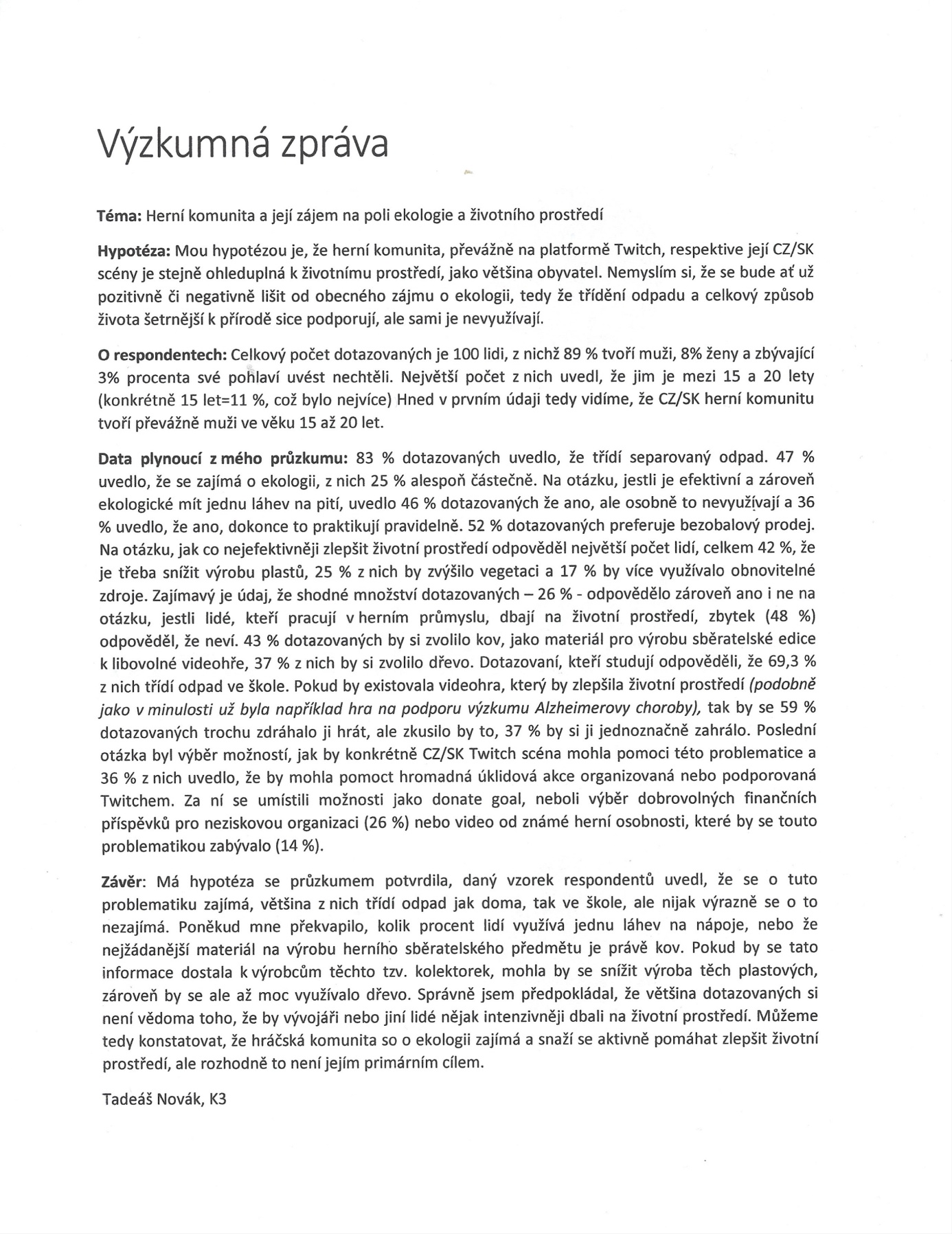 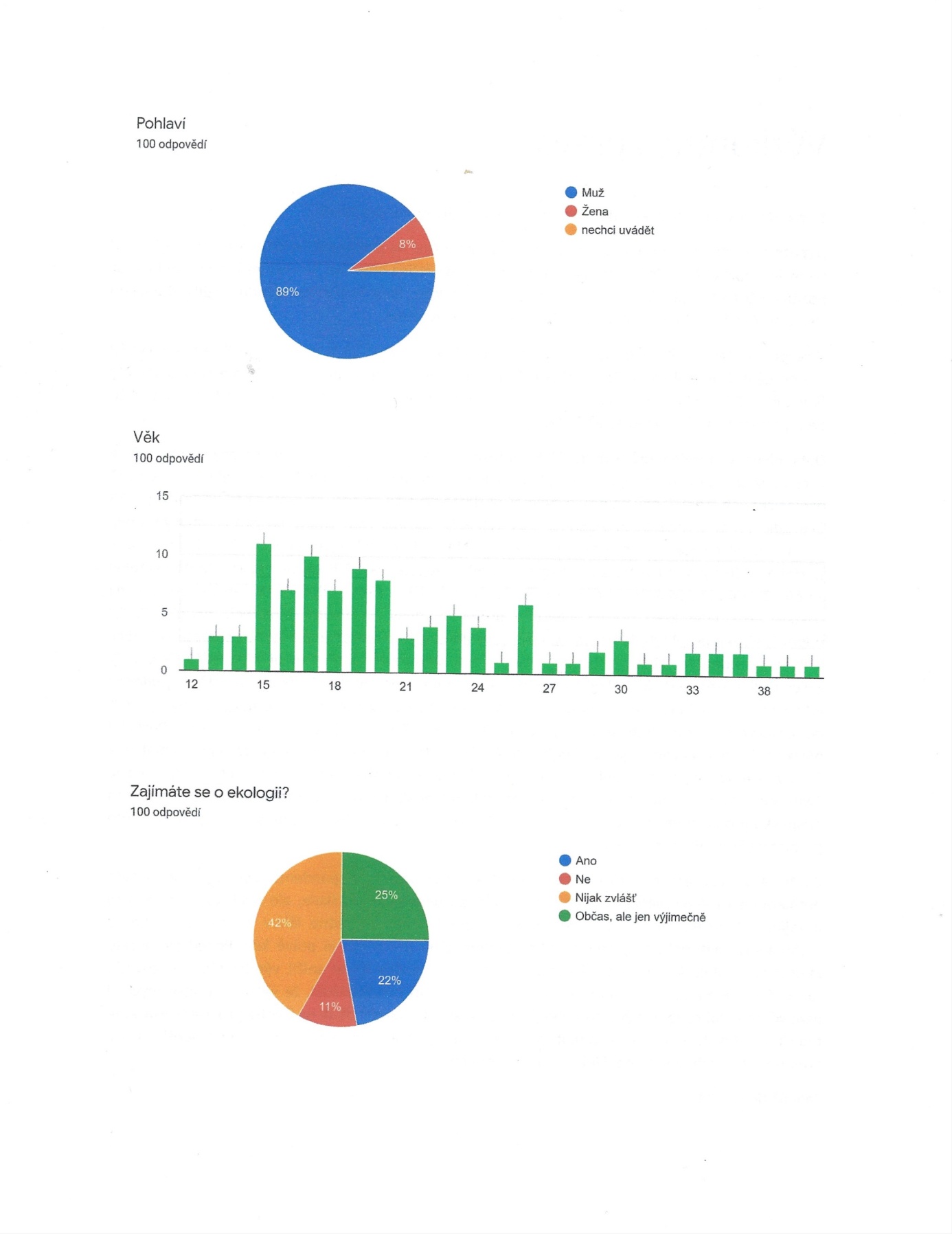 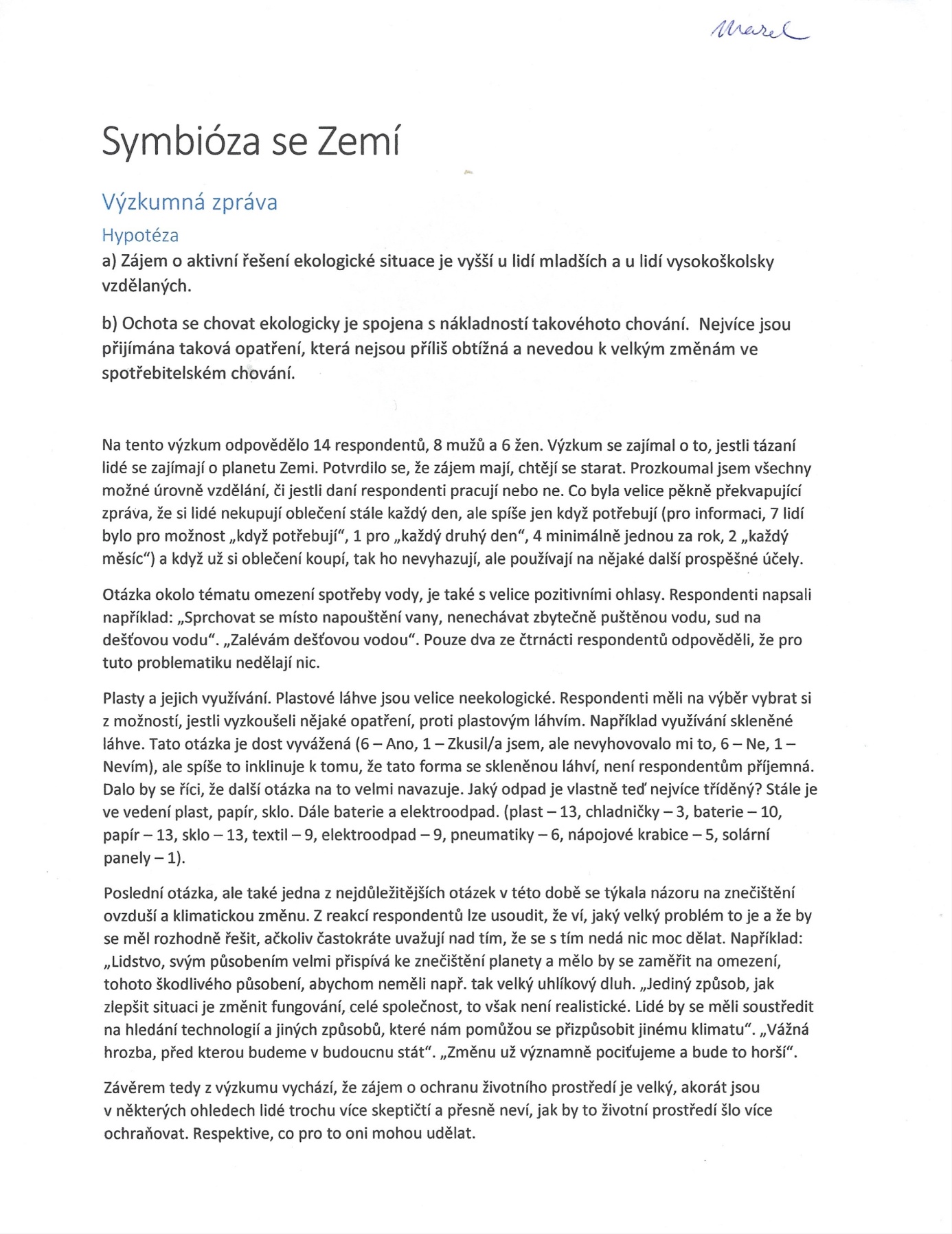 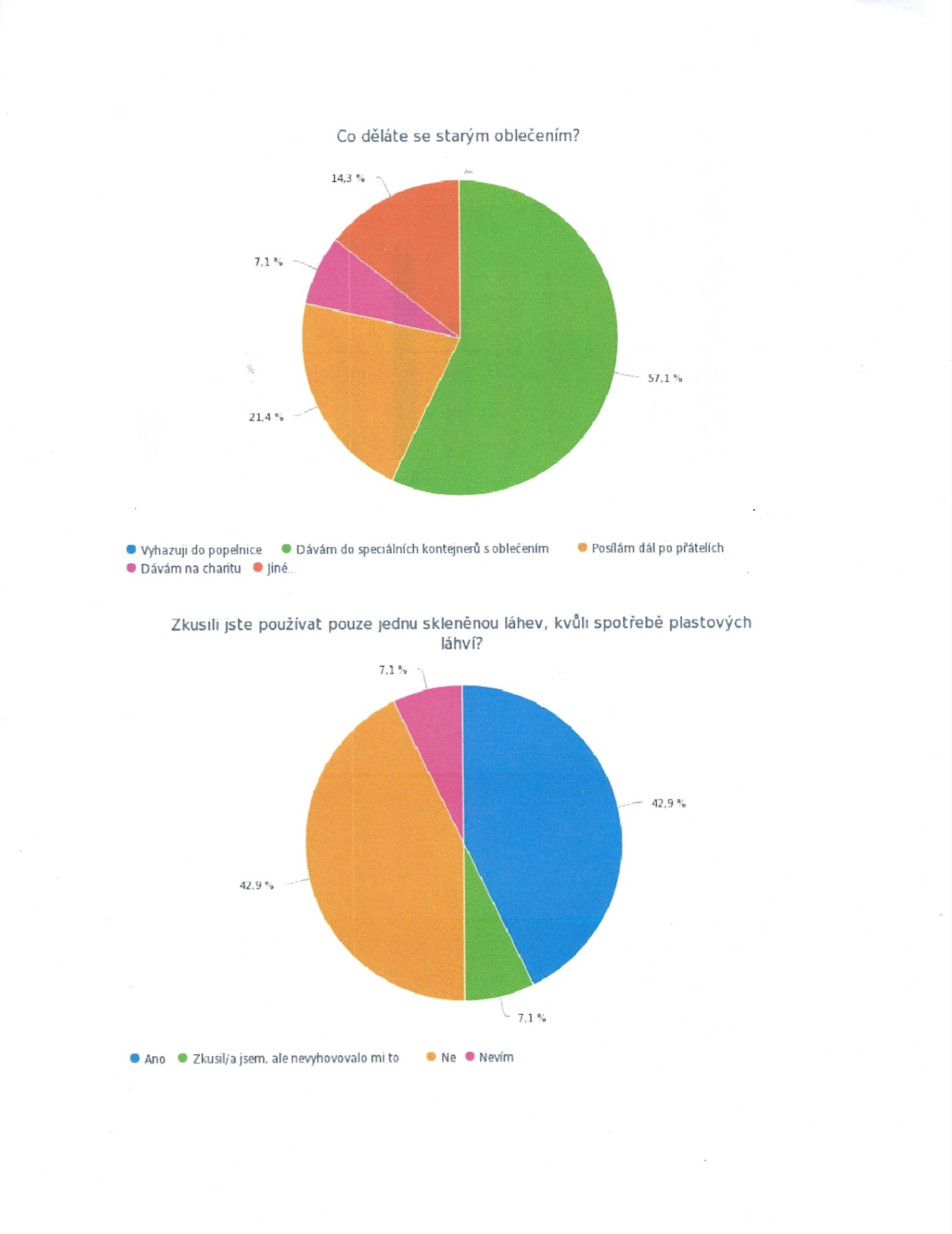 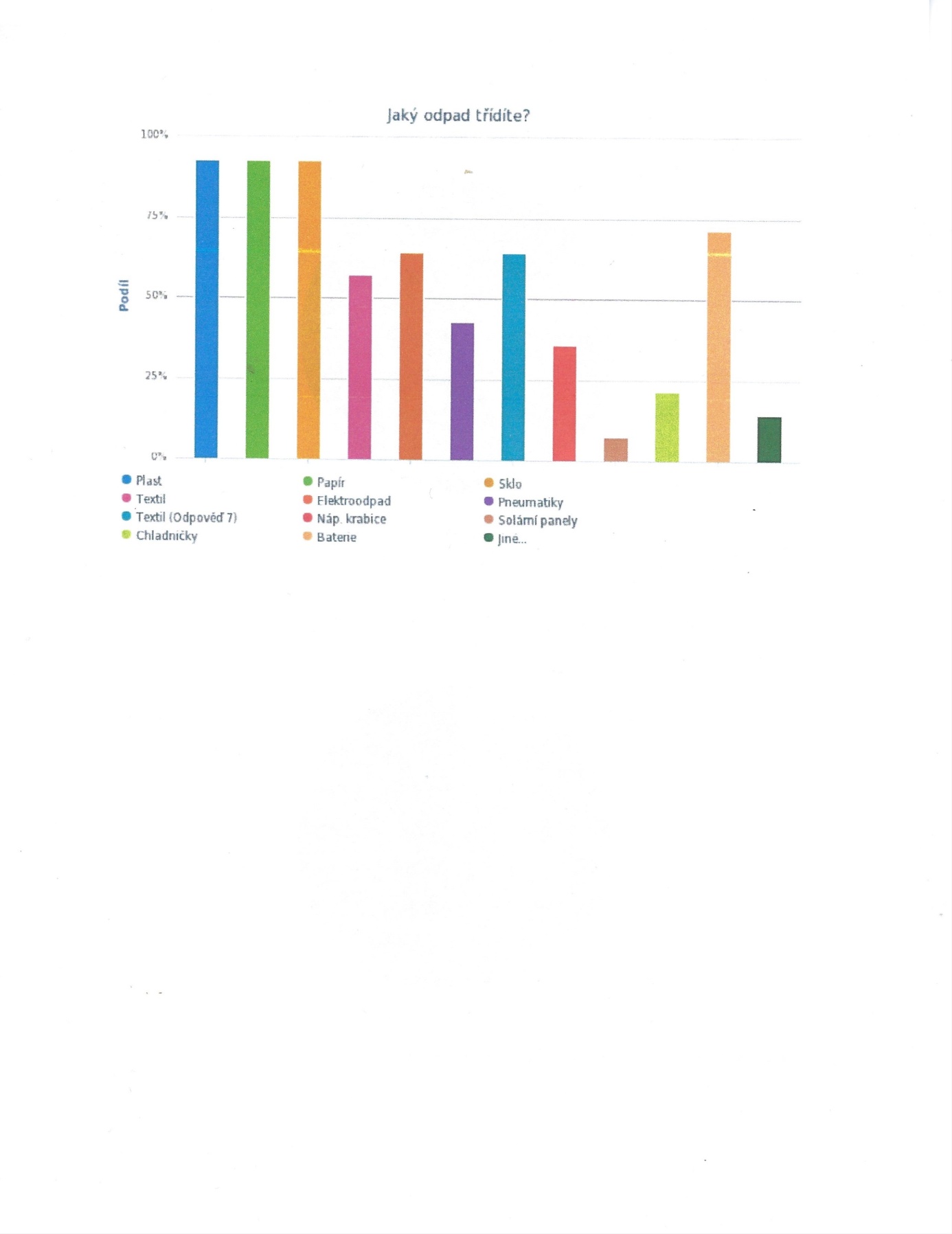 